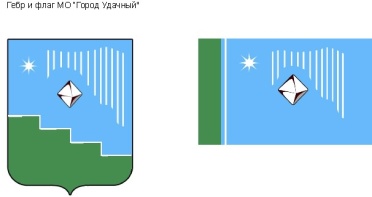 Российская Федерация (Россия)Республика Саха (Якутия)Муниципальное образование «Город Удачный»Городской Совет депутатовIV созывПРЕЗИДИУМРЕШЕНИЕ02 октября 2020 года                                                                	   	                           № 9-1О поощрении благодарственным письмом городского Совета депутатов МО «Город Удачный»В соответствии с Положением о наградах и поощрениях муниципального образования «Город Удачный» Мирнинского района Республики Саха (Якутия), на основании решения городской комиссии по наградам и поощрениям Президиум городского Совета депутатов решил:За плодотворную работу в системе образования, значительные успехи в воспитании и обучении подрастающего поколения и в связи с Днем учителя поощрить благодарственным письмом городского Совета депутатов МО «Город Удачный»:- Гаевую Ольгу Геннадьевну, педагога-психолога муниципального автономного общеобразовательного учреждения «Средняя общеобразовательная школа №19 имени Л.А. Попугаевой» муниципального образования «Мирнинский район» Республики Саха (Якутия);- Трофимова Вячеслава Викторовича, учителя  физической культуры, преподавателя-организатора ОБЖ муниципального автономного общеобразовательного учреждения «Средняя общеобразовательная школа № 24» муниципального образования «Мирнинский район» Республики Саха (Якутия);- Семененко Светлану Николаевну, педагога дополнительного образования муниципального бюджетного учреждения дополнительного образования «Центр дополнительного образования» г. Удачный муниципального образования «Мирнинский район» Республики Саха (Якутия).Опубликовать настоящее решение в средствах массовой информации.Настоящее решение вступает в силу со дня его принятия.Контроль исполнения настоящего решения возложить на председателя городского Совета депутатов В.В. Файзулина.Председательгородского Совета депутатов 			                                  В.В. Файзулин